DIAKONIPLANBODIN  MENIGHET2017-2020Revidert april 2019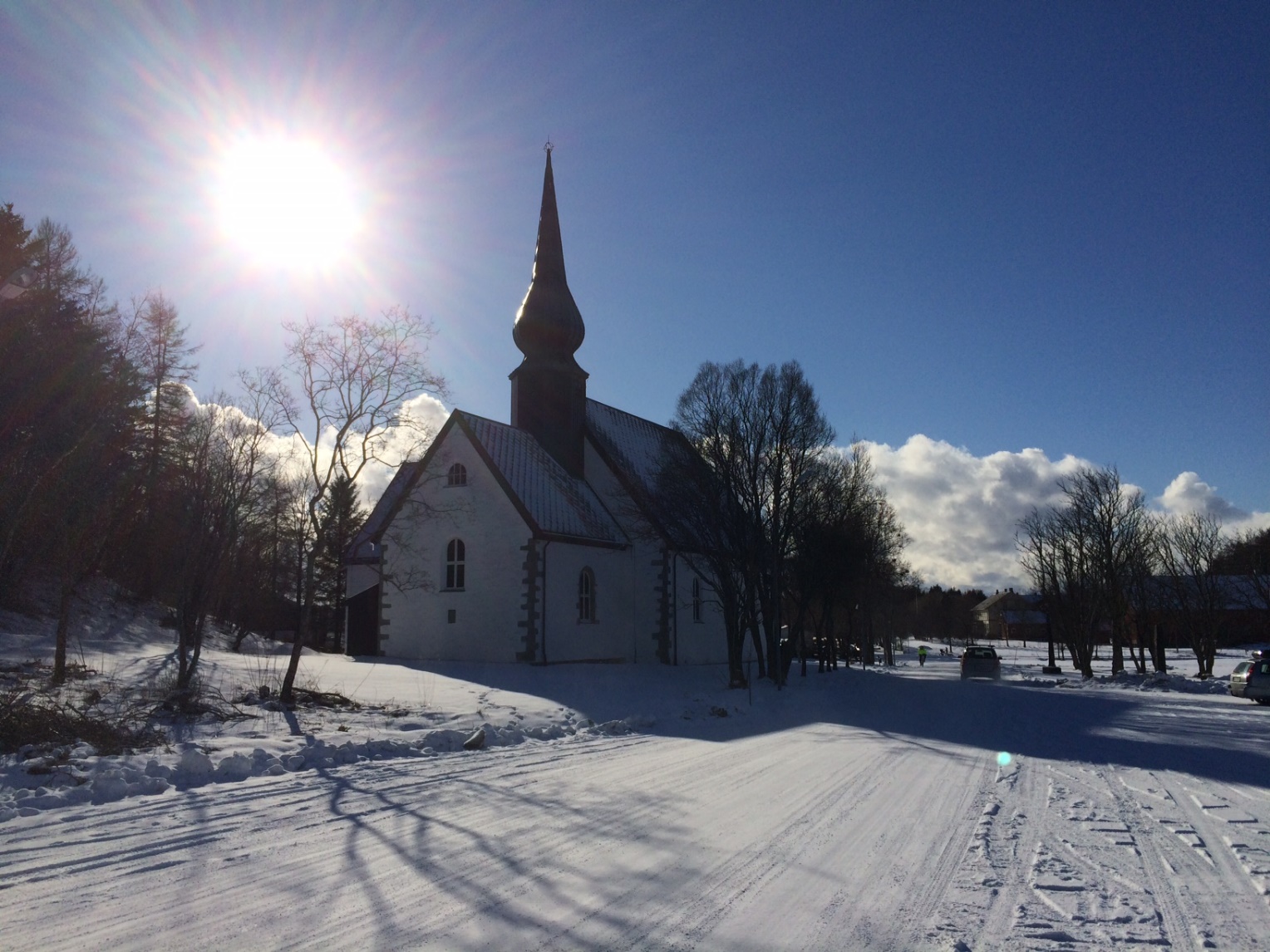 Diakoni er kirkens omsorgstjenesteDen er evangeliet i handling og uttrykkes gjennom nestekjærlighet, inkluderende fellesskap, vern om skaperverket og kamp om rettferdighet.Denne definisjonen gir uttrykk for en ønsket retning for diakonien i årene fremover. Vår konkrete og lokale diakoniplan er bygget på disse momentene og er laget med utgangspunkt i lokale behov, ressurser og samarbeidsmuligheter og sees i sammenheng med menighetens samlede strategiplan og visjon:Fellesskap – nå og alltid   		R espektO msorgM angfoldRom 14.19: Så la oss strebe etter det som tjener til fred og til å bygge opp om fellesskapet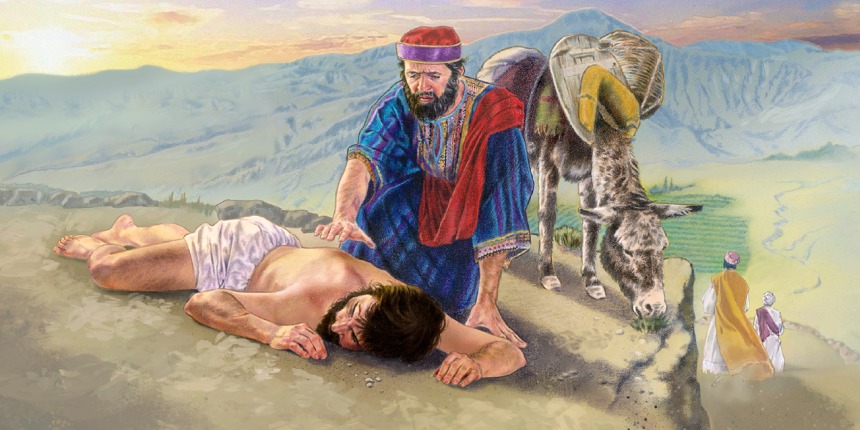 Fortellingen om den barmhjertig samaritan er en av de viktigste tekstene i bibelen. I sin enkelhet er budskapet klart: et annet menneskes nød utfordrer oss som mennesker ikke bare av moralsk plikt, men springer ut av forståelsen av at alle mennesker er skapt i Guds bilde. Kirken er kalt til å gjøre Jesu Kristi kjærlighet kjent og erfart. Å elske sin neste er en utfordring til aktiv handling og forpliktende arbeid. Diakonien skal ta parti med de mest utsatte i samfunnet. Vi har mange som trenger omsorg i vår by, i vår menighet. Nærvær er en kjerneverdien som fokuserer på medvandrerperspektivet, rom for vekst og utvikling, ettertanke, engasjement og tro. Nærvær og handling blir til nestekjærlighet i praksis.                                                                                              NESTEKJÆRLIGHET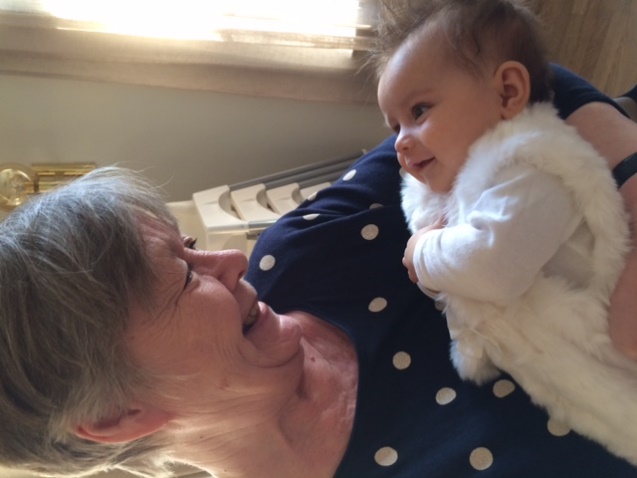 Gudstjeneste og samtaler på Stadiontunet og SølvsuperAllehelgensmesse med kirkekaffe Sorgsamtaler i forbindelse med dødsfall Åpen kirke Minnegudstjenste for sørgende på nyttårsaftenSamtaler om livet og det som oppleves utfordrendeBesøkstjenesteStormøte for konfirmantforeldrene Drop-in-dåp INKLUDERENDE FELLESSKAP 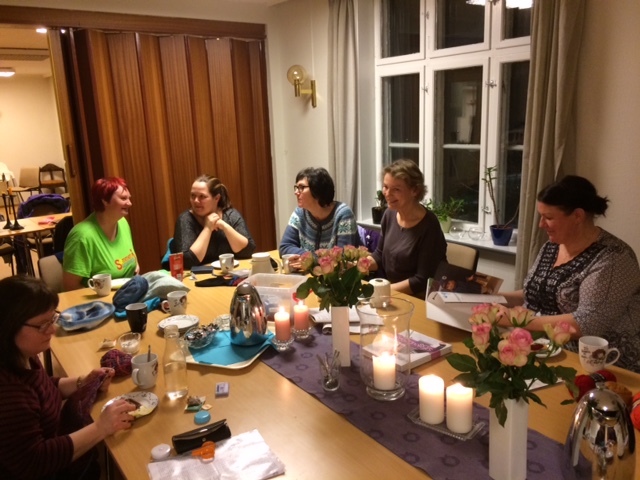 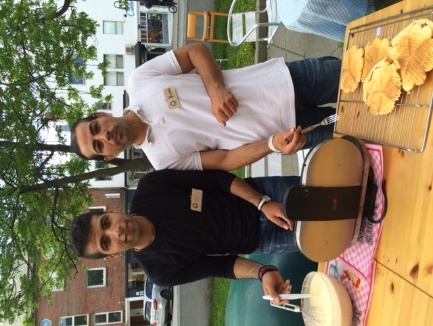 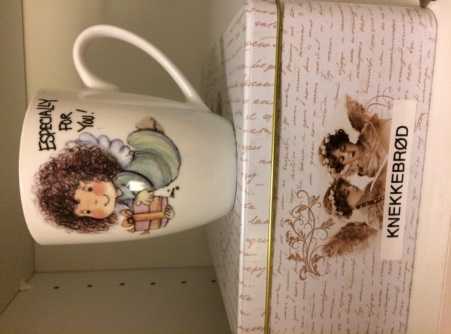 I arbeid med lokale planer kan man spørre: - Hvem mangler fellesskap, hvem faller utenfor i vårt lokalmiljø? Er eksisterende fellesskap åpne og inkluderende? Blir mennesker eller grupper stående isolert på grunn av fysiske funksjonshemninger eller psykiske lidelser? Skaper etnisk bakgrunn, kjønn, seksuell legning, alder, utviklingshemning, språk eller sosial posisjon, økonomi og klær avstand?- Hva med mennesker som lever på institusjon, er de isolert fra lokalmiljøet? Mennesker med tvil, i opposisjon eller med annen livsførsel enn den sosialt aksepterte, finnes det fellesskap for dem?- Hva er til hinder for fellesskap, og hvordan kan vi gjøre noe med disse hindringene? Dreier det seg om utilgjengelige lokaler og geografisk avstand, eller vaner og holdninger som virker ekskluderende?Samarbeid om tilrettelegging / inkludering av mennesker med funksjonsnedsettelseGudstjeneste med kirkekaffe og tilbud om kirkeskyssSøndagstur til Bliksvær med gudstjenesteEldres kirkedag i samarbeid med Domkirken menighetSommeravslutning / Vårfest BodindagenBidra og støtte arbeidet i NMS Gjenbruksbutikk, med særlig fokus på flyktninger, asylsøkere, fattige tilreisende og andre nye landsmennFamiliesamlinger BynattVERN OM SKAPERVERKETI arbeidet med lokale planer kan man spørre:- Hvordan legge til rette slik at bibelstudium, gudstjenester og andaktsliv også får et fokus på vern om skaperverket? Hvordan kan dette forme våre liv og våre holdninger?- Hvordan kan vi i ord og handling fremme alternativ til forbrukersamfunnets idealer og livsstil, og bidra til en bærekraftig forvaltning av skaperverket?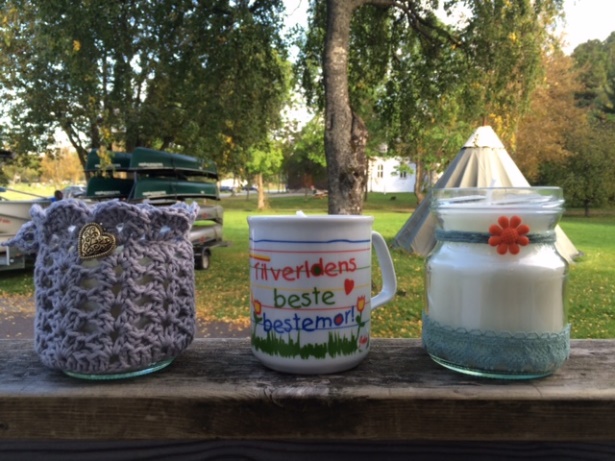 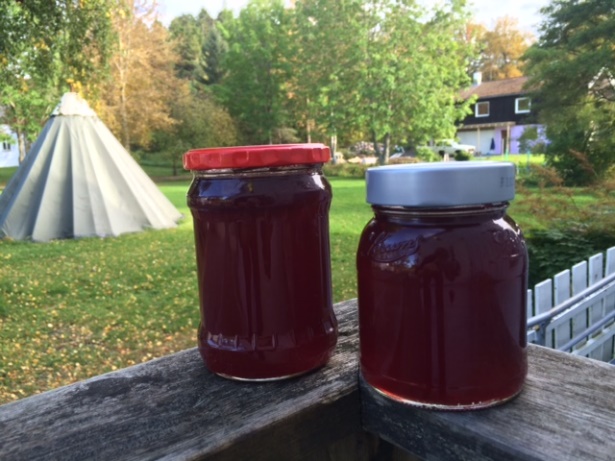 Gjenbruk av all stearin i Bodin menighet Bodin menighet - Grønn menighet. KAMP FOR RETTFERDIGHETENI arbeidet med lokale planer kan man spørre:- Hvordan kan vi bidra til å sette urett på samfunnets dagsorden?- Hvordan kan vi kjempe mot det som truer menneskers liv, helse og menneskeverd?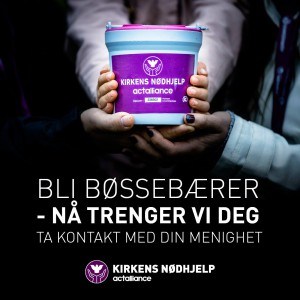 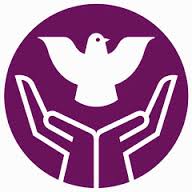 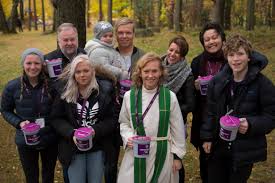 FasteaksjonFølge opp våre to misjonsprosjektDiakoniplanen er revidert i samråd med diakonen på menighetens rådsmøte i april 2019 Vedtatt av menighetsrådet: 	_____________ (dato)Oversendt kirkelig fellesråd: 	_____________ (dato)BeskrivelsePrest, kantor og diakon drar til Stadiontunet for å holde gudstjeneste uten nattverd. Diakonen drar en time i forveien for å besøke alle avdelingene. På Stadiontunet drikker vi kirkekaffe etter gudstjenesten. Til Sølvsuper drar diakonen for å delta i gudstjenesten sammen med kantor og prest fra annen menighet..MålsettingÅ møte mennesker i institusjon med en tilpasset gudstjeneste, og tilby samtaler ved behov. Vise omsorg for den enkelte. Gi tilbud om sjelesorg.Tid for gjennomføringStadiontunet: hver 4.uke (tirsdag), kl.11-12 gjennom hele året.Sølvsuper: ca en gang i mnd (torsdag)Ressurser 
(penger/lokaler/mennesker)Diakon Ingrid, prest Simone/Lise/Hilde og kantor Marit/ JarleSamarbeidspartnereDomkirken og Rønvik menighetAnsvarligDiakon/prest i Domkirken, Bodin og Rønvik menighetMerknaderVi i Bodin har ingen sykehjem i vår egen menighet, så vi bidrar med ressurser til Rønvik og Domkirken. EvalueringCa en gang åretForslagBeskrivelseHøymessen Allehelgenssøndag starter ute på kirkegården med en enkel kirkegårdsandakt, før den fortsetter i kirken. Høymessen har fokus på å leve med tap og sorg, vi fokuserer samtidig på håpet. Kjente salmer og lystenning er viktige elementer. Frimurerkoret synger i gudstjenesten, kirkekaffe serveres i Frimurerlosjen.MålsettingUtforme en messe med rom for sorg og håp, spesielt for dem som sørger over tap av sine nærmeste.Tid for gjennomføringAllehelgenssøndagRessurser 
(penger/lokaler/mennesker)Prester og diakon Samarbeid medFrimurerkoret i BodøAnsvarligPrestMerknaderEvalueringStabsmøtet etterpåForslagBeskrivelseSamtale med den eller de som sørger.MålsettingSkape en kontakt med pårørende, kunne være en medvandrer i sorg. Vi legger til rette for sorggruppe i menigheten hvis det er behov for det. Tid for gjennomføringKontinuerligRessurser 
(penger/lokaler/mennesker)Prester og diakonSamarbeid medDiakonAnsvarligPrester og diakonMerknad EvalueringUnderveisForslagBeskrivelseHolde Bodin kirke mest mulig åpen. Fredagsåpen kirke i sommermånedene (fra 2019).MålsettingAt kirken skal holdes åpen med mulighet til lystenning. Når noen trenger en å snakke med vil diakon, prest eller en frivillig være tilstede.Tid for gjennomføringSommeren og i forkant/etterkant av arrangementer som Elvelangs og Hjertefred.Ressurser 
(penger/lokaler/mennesker)Prest, diakon og øvrige stab Samarbeid medUlike organisasjonerAnsvarligDiakonMerknadFredagsåpen kirke kl 10-14 gjennomført i 2019.EvalueringI etterkant, på stabsmøte. Fredagsåpen kirke er evaluert av stab i september 2019.ForslagFredagsåpen kirke ønskes videreført sommeren 2020.BeskrivelseTilpasset gudstjeneste med bønn, lystenning og opplesning av navnene til dem, fra vår menighet, som er stedt til hvile siste år.  Pårørende får invitasjon til denne gudstjenesten i brevet som sendes ut i forbindelse med allehelgensgudstjenesten. Minnegudstjenesten kunngjøres i gudstjenesteannonsen i den lokale avisa.MålsettingGi rom for å minnes, rom for sorgen i en rituell kontekst. Gi folk opplevelsen av å bli sett og husket på av kirken. Ta i bruk kirkerommet som et rom vi kan komme tilbake til.Tid for gjennomføringNyttårsaften, ettermiddagstidRessurser 
(penger/lokaler/mennesker)Prester, diakon, kantor, innleid musiker/sangerSamarbeid medAnsvarligPrest, diakon og kantorMerknadEvalueringStabsmøtet i etterkantForslagBeskrivelse Samtale med prest/diakon etter ønske og behov. Alle kan ta kontakt, per mail, telefon eller personlig. Samtaler kan være engangssamtaler eller gå over et lengre tidsløp. I møte med mennesker i krise vil vi alltid opplyse om mulighet for samtale.MålsettingGi mulighet for enkeltpersoner til samtale med en som tror.Tid for gjennomføringKontinuerligRessurser 
(penger/lokaler/mennesker)Prester/diakonSamarbeid medMenighetenAnsvarligPrestene og diakonenMerknadVi tror at tilbudet om samtaler er relativit lite kjent. Folk uansett religiøs overbevisning kan kontakte menigheten. Å miste troen eller å være søkende kan oppleves utfordrende. Prester og diakoner prioriterer samtaler der vi ser at det kan oppleves “lindrende”.EvalueringUnderveisForslagBeskrivelsePrester og diakon drar jevnlig på hjemmebesøk, eller harsamtaler på avtalte steder. De som trenger besøk eller deres pårørende, samt tildelingskontor og andre kan ta kontakt med diakonen. Ved behov vil vi også kunne organisere frivillige til besøkstjeneste. MålsettingVære medvandrer og vise omsorg for mennesker i ulike livsfaser.Tid for gjennomføringKontinuerlig. Ressurser 
(penger/lokaler/mennesker)Diakon, prester og frivilligeSamarbeid medPresteneAnsvarligDiakonMerknadVed behov vil vi organisere en besøkstjeneste av frivillige. I menigheten er det flere som besøker hverandre uten behov for nærmere organisering.EvalueringJevnligForslagBeskrivelseAlle konfirmantforeldrene Bodin menighet blir invitert til et fellesmøte MålsettingGjennom å ta opp temaer knyttet til det å være tenårings foreldre, vil vi gi mulighet for refleksjon. Vise foreldrene mer av hva vi som kirke står for og tilbyr deres ungdommer.Gi informasjon om fasteaksjonen og få foreldrene med på dugnadsinnsats.Tid for gjennomføringHøst og vår, ved oppstart av konfirmantåret og før fasteaksjonen.Ressurser 
(penger/lokaler/mennesker)Vi holder dette møtet i kirkaSamarbeid medMenighetspedagoger og prester AnsvarligMenighetspedagogeneMerknadPlanlegges av ansvarlige for trosopplæringenEvalueringPå stabsmøtet i etterkantForslagBeskrivelseDåp utenom søndagsgudstjeneste. Dåpskjoler for spedbarn kan lånes fra menighetene.MålsettingBodin og Innstranden menighet vil gjøre det enklere å bli døpt, enten man er ung eller gammel. Vi ønsker å legge til rette for at alle kan døpes også utenom en søndagsgudstjeneste.Tid for gjennomføringVed behov, halvårligRessurser 
(penger/lokaler/mennesker)MenigheteneSamarbeid medInnstranda menighetAnsvarligPresteneMerknadEvalueringForslagBeskrivelseInkludere mennesker i våre aktiviteter, og arrangere egne samlinger der det trenges tilretteleggingAdventsstund i Rønvik (Rønvik er vertskap, i samarbeid med bymenighetene) En gudstjeneste med formiddagsmat.Gudstjenesteverksted/egen gudstjeneste med De Utrolige en gang i halvåret. Vi rullerer på hvilken kirke/menighet vi bruker.Bodinspeiderne tar imot alle, og skaffer utstyr som trengs for å kunne delta. Ved behov eller man blir mange nok så vil det opprettes en egen patrulje: VI-KAN.MålsettingGjennom tilrettelegging og inkludering ønsker vi at alle skal ha en likeverdig mulighet til deltakelse i kirkens trospraksis, ut fra egne forutsetninger. Bli kjent med kirkene, ansatte og menighetene.Tid for gjennomføringKontinuerligRessurser 
(penger/lokaler/mennesker)Nord Norges Diakonistiftelse Samarbeid medPårørende, ansatte i helsesektoren, og diakoner i de andre menigheteneAnsvarligDiakon og stabMerknadEvalueringEtter hvert tiltak, i egne møterForslagBeskrivelseHøymesse med nattverd i Bodin kirke. Det serveres kirkekaffe i sideskipet, og det er mulighet for kirkeskyss.MålsettingStyrke fellesskapet i menigheten Tid for gjennomføringUkentligRessurser 
(penger/lokaler/mennesker)Prest, kantorSamarbeid medFrivilligeAnsvarligDiakon og kirketjener MerknadKirkeskyss organiseres oftest uten at stab er involvert. Alle som har behov eller vet om behov for skyss, er velkommen til å si ifra om det.EvalueringJevnligForslagBeskrivelseMenighetstur til Bliksvær og delta på gudstjeneste derMålsettingStyrke det sosiale fellesskapet i menighetenTid for gjennomføringAugustRessurser 
(penger/lokaler/mennesker)Lokale på øyaSamarbeid medForrettende prest og lokalfolketAnsvarligPrest og daglig lederMerknadEvalueringForslagBeskrivelseGudstjeneste i samarbeid med Sentrum og Stadiontunet sykehjem, Røde Kors besøkstjeneste, Bodø sanitetskvinner og Bodø domkirke.MålsettingVi ønsker å legge til rette for at de som bor på institusjon skal få komme på gudstjeneste en gang i året. En stor kirkekaffe etterpå er av stor betydning, vi tilrettelegger for en hyggelig stund med tid til samvær. Tid for gjennomføringMai/juniRessurser 
(penger/lokaler/mennesker)Frivillige medarbeidere i Bodø Røde Kors og Bodø sanitetskvinner, personale i institusjonene og stabene i menighetene.Samarbeid medAnsatte på sykehjemmene, hjemmetjenesten og frivilligeAnsvarligPrest og diakon i Domkirken og Bodin menigheterMerknadEvalueringÅrligForslagBeskrivelseBodin menighet inviterer til en felles avslutning for alle medarbeidere og deltakere på menighetens aktiviteter. Vi begynner med grilling, leker for barn og loddsalg ute. Deretter er det konsert i kirken med korene. Tilslutt er det dessert, underholdning og loddtrekning. MålsettingSkape samhold og fellesskap i menigheten, gjøre ære på frivilligeTid for gjennomføringBegynnelsen av juniRessurser 
(penger/lokaler/mennesker)MR og evt musikkrefterSamarbeid medStabenAnsvarligDiakonenMerknadBle ikke avviklet i 2019EvalueringStabsmøtet i etterkantForslagBeskrivelseGudstjenesteMarked og aktiviteter ute, kafé inne og ute, omvisning i kirkenTrekning av Bodinlotteriet MålsettingLage et godt arrangement som engasjerer og binder menigheten sammen, og gir inntekt til menigheten.Tid for gjennomføringSen høstRessurser 
(penger/lokaler/mennesker)KFUK/KFUMSamarbeid medStab og frivillige. Organisasjoner? Bedrifter?AnsvarligMenighetsråd MerknadEgen komite nedsatt i 2019. EvalueringPå eget møte etterpåForslagBeskrivelseVære synlig kirke i byenKnytte kontakt mellom flyktninger og nordmennRekruttere og ta vare på medarbeidereBidra til gjenbruk som sparer miljøetMålsettingMILJØ: Miljø handler om å gjøre noe for kloden vår. Vi vil bidra til gjenbruk, være med på å bremse behovet for stadig å produsere mer og begrense søppelbergetMØTEPLASS: Skape en god møteplass i butikken, for kunder og alle som oppsøker butikken for en prat og skape et fellesskap. Sammen vil vi jobbe for at den enkelte skal kunne ta i bruk egne ressurser og skape et verdig liv for seg og sine.MISJON: Få inn mest mulig overskudd som går til NMS’ ulike prosjekter rundt om I verden. NMS arbeider med å dele troen på Jesus, utrydde fattigdom og bekjempe urettferdighet. Tid for gjennomføringRessurser 
(penger/lokaler/mennesker)Samarbeid medAnsvarligStyret i NMS GjenbruksbutikkMerknadDiakonen har deltatt i styret. Sommeren 2019 ansettes en ungdomsprest i NMS, mulig å samarbeide om ungdomsarbeid.EvalueringForslagBeskrivelseInvitere småbarnsfamilier til samling med sang, fortelling, tid til samtale og et felles måltid. I vår menighet bor det mange barnefamilier. Kirken ønsker å være et naturlig sted der småbarnsfamilier knytter kontakt med andre i samme situasjon og får kjennskap til kirkens tilbud.MålsettingSmåbarns tiden kan være krevende og utfordrende, og vi ønsker støtte familiene i denne tiden.Tid for gjennomføringVi vil bruke våren på å sondere terrenget, snakke med evt samarbeidspartnere som f.eks helsestasjoner, mottak.. Planlagt oppstart høsten 2017.Ressurser 
(penger/lokaler/mennesker)Samarbeid medAnsvarligSamarbeid mellom kapellan, diakon og menighetspedagog/trosopplærerMerknadSamlingene er under endring og tilpasses stab og menighetens behov høsten 2019EvalueringForslagKontakte Bodøsjøen skole.BeskrivelseEtt stort Rusfritt arrangement for konfimanter og ungdommer fra 14-18 årMålsettingSkape en kveld med aktivitet der det hele mennekst med ånd, sjel og kropp er i fokus. Gi gode opplevelser og utvide begrepene om hva det vil si å være kristen . Bynatt er en del av konfirmantopplegget  Viktig med tverrfaglig samarbeid der alle yrkesgrupper i kirka er synlige.Tid for gjennomføring1.fredag i februar . Tidsramme 19:00- 24:00Ressurser 
(penger/lokaler/mennesker)Bodø Spektrum, Nordlandshallen , finansiert via trosopplæringsmidler, tilskudd fra ulike instanser, og betaling av de deltakere som ikke er konfimanter. Det er mange frivillige medarbeidere, konfirmantforeldre, frivillige ungdomsledere, mennesker fra ulike organisasjoner med mer. Ansatte fra alle menigheter deltar også i arrangementet. Prester, diakoner, pedagoger og kirketjenere.Samarbeid medAlle menighetene i Bodø og KFUK/MAnsvarligEgen Bynattskomite med representanter fra de ulike menightene i Bodø og KFUK/MMerknadDet er mange som trenger å bli sett en slik kveld. Vi har blant annet et stilletelt der folk kan komme å tenne lys og snakke med en voksen som har tid. Diakonen deltar og bidrar inn med samtaler, og andre oppgaver i dialog med Bynattkomiteen .EvalueringKomiteen har et evalueringsmøte i etterkant av Bynatt. Menighetene og frivillige inviteres til å evaluere og gi innspill til neste års arrangement.ForslagBeskrivelseVi tar vare på alle lysrester i Bodin menighet. Restene bringes videre til NMS gjenbruksbutikk som har avtale med Knausen lysstøperi. Alle lysrester smeltes om og selges ved butikkene i hele landet.MålsettingMiljøvennlig gjenbruk av ressurser.Tid for gjennomføringKontinuerligRessurser 
(penger/lokaler/mennesker)Samarbeid medKirketjenerneAnsvarligKirketjener og diakonMerknadAlle er velkommen til å levere inn lysrester ved NMS gjenbruksbutikk i Torggata 1 i Bodø.EvalueringForslagBeskrivelseVi har registrert oss som Grønn menighet og med det forpliktet oss til 27 konkrete handlinger (Se eget vedlegg). Det er en prosess hvor vi alle arbeider med menighetens kunnskaper, holdninger og handlinger i forhold til miljø, forbruk og rettferd.MålsettingAt vi som menighet og den enkelte bidrar aktivt og konkret til å ta vare på skaperverket og hensynet til hverandre.Tid for gjennomføringKontinuerligRessurser 
(penger/lokaler/mennesker)Staben og hele menigheten, Speiderne, ChangemakerSamarbeid medFellesrådet, Kirkens Nødhjelp og ChangemakerFremtiden i våre hender, Grønn hverdag, Rettferdig handel, Bispedømmets misjonskonsulent og misjonsorganisasjoner.AnsvarligDiakonenMerknadEvalueringJevnligForslagBeskrivelseAksjon for bevisstgjøring av menighetens ansvar for internasjonal diakoni gjennom fokusering på temaet i fastetiden med materiell fra Kirkens Nødhjelp. Aksjonen avsluttes med en innsamling tirsdag før palmesøndag der konfirmantene er bøssebærere. Konfirmantforeldrene og ansatte bidrar praktisk med gjennomføringen.     MålsettingBevisstgjøre menigheten på vårt internasjonale diakonale ansvar og således å hjelpe mennesker i nød.Vi forsøker å få dekket alle rodene på innsamlingsdagen.Tid for gjennomføringFastetiden, samt siste tirsdag før PalmesøndagRessurser 
(penger/lokaler/mennesker)Konfirmanter og konfirmantforeldre Samarbeid medKirkens NødhjelpAnsvarligKirkens Nødhjelps kontakt i menigheten MerknadEvalueringForslagBeskrivelseStøtte til prosjektene med penger og forbønnDet fokuseres særskilt på prosjektene i gudstjenestene når det er ofring til dem.  Det forsøkes å få til egne samlinger med prosjektene som tema.Prosjektene søkes innarbeidet i trosopplæringsplanenMålsettingBidra til å styrke bevisstheten om at kirken er verdensvid og har et tilsvarende oppdrag.Støtte sosialt arbeid i Madagaskar (NMS)Sykehuset i Okhalhunga, Nepal (Normisjon)Tid for gjennomføringHele åretTid for evalueringNår nytt MR tiltrerRessurser 
(penger/lokaler/mennesker)Samarbeid medNormisjon og NMSAnsvarligDiakonen: NormisjonDiakonen:Det Norske MisjonselskapMerknadEvalueringForslag